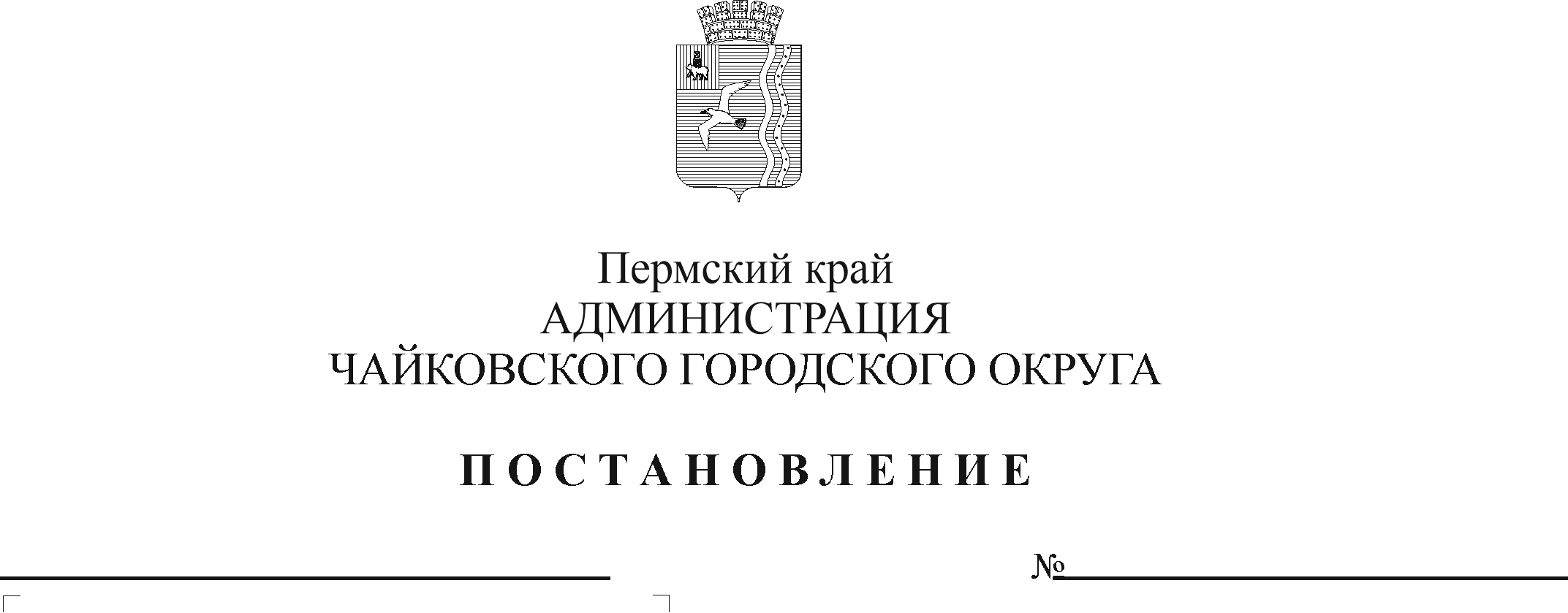 На основании Федерального закона от 6 октября 2003г. № 131-ФЗ «Об общих принципах организации местного самоуправления в Российской Федерации», Устава Чайковского городского округа, в целях обеспечения удовлетворительного санитарно-эпидемиологического состояния территории города ЧайковскогоПОСТАНОВЛЯЮ:1. Утвердить Перечень мест для выгула собак на территории города Чайковского согласно приложению.2. Управлению земельно-имущественных отношений в срок до 31.12.2020 г. определить размер земельных участков для выгула собак согласно требованиям Правил благоустройства территории муниципального образования «Чайковский городской округ», утвержденных решением Думы Чайковского городского округа от 20 марта 2019 г. № 165, утвердить границы, осуществить их постановку на кадастровый учет.3. Муниципальному казенному учреждению «Жилкомэнергосервис» совместно с муниципальным казенным учреждением «Чайковская городская служба по регулированию численности безнадзорных животных» организовать мероприятия по оборудованию мест для выгула собак в соответствии с требованиями Правил благоустройства территории муниципального образования «Чайковский городской округ», утвержденных решением Думы Чайковского городского округа от 20 марта 2019 г. №165. 4. Опубликовать постановление в муниципальной газете «Огни Камы» и разместить на официальном сайте администрации Чайковского городского округа.5. Постановление вступает в силу после его официального опубликования.6. Контроль за исполнением возложить на исполняющего обязанности заместителя главы администрации Чайковского городского округа по инфраструктуре.Глава городского округа – глава администрацииЧайковского городского округа	                                             Ю.Г. ВостриковУТВЕРЖДЕНпостановлением администрацииЧайковского городского округаот                 №Перечень мест для выгула собак на территории города Чайковского1. Участок по ул. Кабалевского (поляна лесопарковой зоны у жилых домов №7, 8).2. Участок леса по пр. Победы ниже родника.3. Участок леса за жилыми домами №1/3, 3/2 по ул. Декабристов между шоссе Космонавтов, ул. Уральских танкистов и ул. Зеленая.